                  Podpis dospěláka:                                                                 Podpis Objevitele:26. týden26. 2. – 1. 3. 2024Co mám zvládnout tento týden?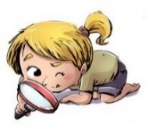 Jak se mi 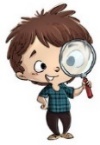 dařilo?Jak se mi dařilo?Jak se mi dařilo?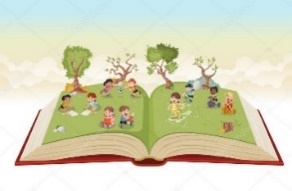 Vyprávím o přečtené knížce. Čtu s porozuměním text.Ve slovech doplním a píši správně y, ý/i, í  a  dě, tě, ně.Vyhledávám a správně  čtu slova se slabikami bě, pě, vě mě.MATEMATIKA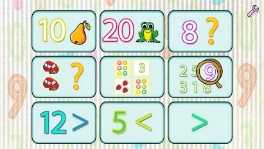 Počítám do 70 (porovnám čísla, sečtu je a odečtu).MATEMATIKANásobím  5 a 6. Využívám tabulku násobků.Vytvořím střih pro jeviště.PRVOUKA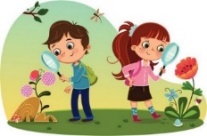 Pomocí tabulky vyhodnocuji a porovnávám počasí. PRVOUKAUrčuji na hodinách základní časové údaje (čtvrt, půl, tři čtvrtě, celá hodina). Vypracuji domácí práci do středy.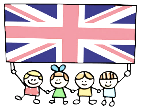 Reaguji slovně i svými aktivitami na anglické pokyny.Poslouchám a opakuji anglické písničky k tématu.MÁ VÝZVA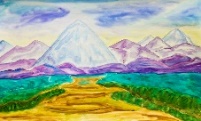 MÁ VÝZVADOMÁCÍ PŘÍPRAVA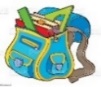 Každý den napíšu perem pečlivě, čitelně a správně dvě věty do Deníku. Mohu vypracovat dobrovolné úkoly z ČJ a M. Vypracuji úkol z prvouky (hodiny) donesu ve středu 28. 2. – vlepené v sešitě prvouky.Každý den napíšu perem pečlivě, čitelně a správně dvě věty do Deníku. Mohu vypracovat dobrovolné úkoly z ČJ a M. Vypracuji úkol z prvouky (hodiny) donesu ve středu 28. 2. – vlepené v sešitě prvouky.Každý den napíšu perem pečlivě, čitelně a správně dvě věty do Deníku. Mohu vypracovat dobrovolné úkoly z ČJ a M. Vypracuji úkol z prvouky (hodiny) donesu ve středu 28. 2. – vlepené v sešitě prvouky.Každý den napíšu perem pečlivě, čitelně a správně dvě věty do Deníku. Mohu vypracovat dobrovolné úkoly z ČJ a M. Vypracuji úkol z prvouky (hodiny) donesu ve středu 28. 2. – vlepené v sešitě prvouky.Milí rodiče a Objevitelé, konečně jsme se v minulém týdnu všichni sešli. Přeji nám všem, abychom byli i nadále zdraví. 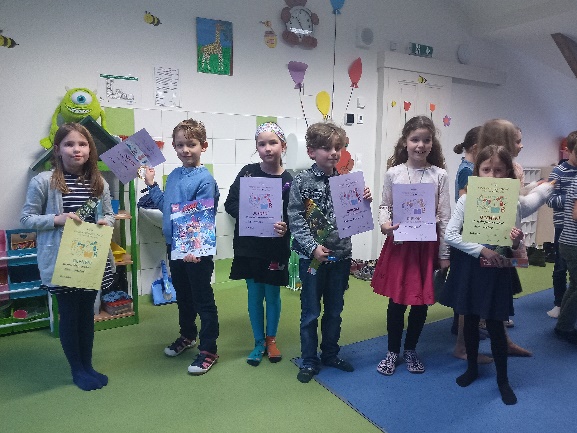 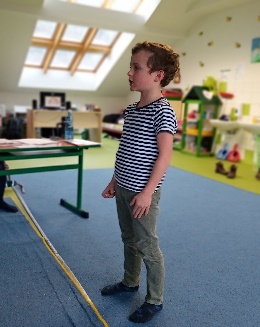 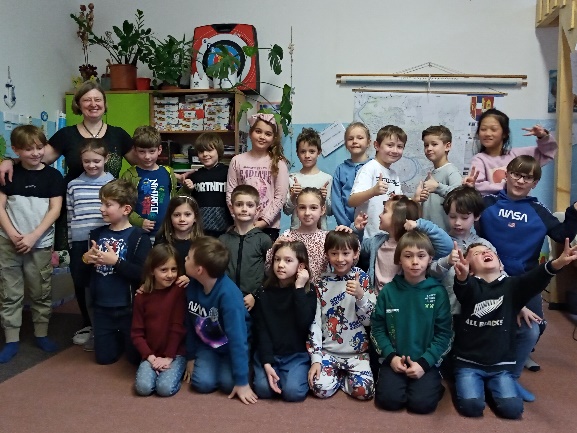 V úterý začnou ve třídě opět učit naše studentky Kristýna, Iveta a Maruška.Chválím, že se všichni objevitelé naučili své vybrané básničky. Určitě se ještě k poezii budeme vracet. Oceňuji statečné zástupce recitátorů (Marušku, Julinku, Robíka a Mikyho O.) za reprezentaci ve školním kole 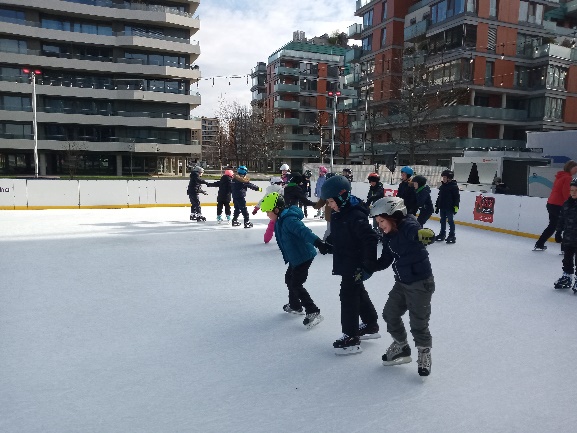 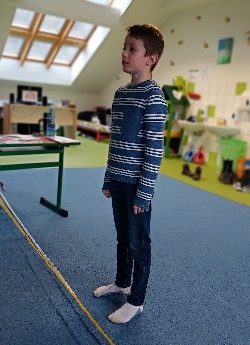 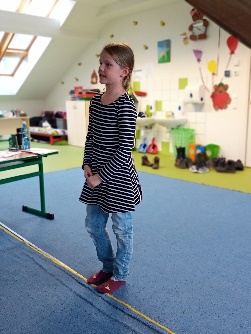 a gratuluji Julince za ocenění.    Připomínáme informaci od pana ředitele ohledně uzavření hlavního vchodu naší školy v čase 8:00 – 11:40. Od 8:00 se do školy dostanete pouze bočním vchodem (u lípy) po zazvonění. Informaci posílal pan řditel e- mailem ve čtvrtek 22.2.   Příjemný týden a konec února přeje Lucka a Alice.Milí rodiče a Objevitelé, konečně jsme se v minulém týdnu všichni sešli. Přeji nám všem, abychom byli i nadále zdraví. V úterý začnou ve třídě opět učit naše studentky Kristýna, Iveta a Maruška.Chválím, že se všichni objevitelé naučili své vybrané básničky. Určitě se ještě k poezii budeme vracet. Oceňuji statečné zástupce recitátorů (Marušku, Julinku, Robíka a Mikyho O.) za reprezentaci ve školním kole a gratuluji Julince za ocenění.    Připomínáme informaci od pana ředitele ohledně uzavření hlavního vchodu naší školy v čase 8:00 – 11:40. Od 8:00 se do školy dostanete pouze bočním vchodem (u lípy) po zazvonění. Informaci posílal pan řditel e- mailem ve čtvrtek 22.2.   Příjemný týden a konec února přeje Lucka a Alice.Milí rodiče a Objevitelé, konečně jsme se v minulém týdnu všichni sešli. Přeji nám všem, abychom byli i nadále zdraví. V úterý začnou ve třídě opět učit naše studentky Kristýna, Iveta a Maruška.Chválím, že se všichni objevitelé naučili své vybrané básničky. Určitě se ještě k poezii budeme vracet. Oceňuji statečné zástupce recitátorů (Marušku, Julinku, Robíka a Mikyho O.) za reprezentaci ve školním kole a gratuluji Julince za ocenění.    Připomínáme informaci od pana ředitele ohledně uzavření hlavního vchodu naší školy v čase 8:00 – 11:40. Od 8:00 se do školy dostanete pouze bočním vchodem (u lípy) po zazvonění. Informaci posílal pan řditel e- mailem ve čtvrtek 22.2.   Příjemný týden a konec února přeje Lucka a Alice.Milí rodiče a Objevitelé, konečně jsme se v minulém týdnu všichni sešli. Přeji nám všem, abychom byli i nadále zdraví. V úterý začnou ve třídě opět učit naše studentky Kristýna, Iveta a Maruška.Chválím, že se všichni objevitelé naučili své vybrané básničky. Určitě se ještě k poezii budeme vracet. Oceňuji statečné zástupce recitátorů (Marušku, Julinku, Robíka a Mikyho O.) za reprezentaci ve školním kole a gratuluji Julince za ocenění.    Připomínáme informaci od pana ředitele ohledně uzavření hlavního vchodu naší školy v čase 8:00 – 11:40. Od 8:00 se do školy dostanete pouze bočním vchodem (u lípy) po zazvonění. Informaci posílal pan řditel e- mailem ve čtvrtek 22.2.   Příjemný týden a konec února přeje Lucka a Alice.Milí rodiče a Objevitelé, konečně jsme se v minulém týdnu všichni sešli. Přeji nám všem, abychom byli i nadále zdraví. V úterý začnou ve třídě opět učit naše studentky Kristýna, Iveta a Maruška.Chválím, že se všichni objevitelé naučili své vybrané básničky. Určitě se ještě k poezii budeme vracet. Oceňuji statečné zástupce recitátorů (Marušku, Julinku, Robíka a Mikyho O.) za reprezentaci ve školním kole a gratuluji Julince za ocenění.    Připomínáme informaci od pana ředitele ohledně uzavření hlavního vchodu naší školy v čase 8:00 – 11:40. Od 8:00 se do školy dostanete pouze bočním vchodem (u lípy) po zazvonění. Informaci posílal pan řditel e- mailem ve čtvrtek 22.2.   Příjemný týden a konec února přeje Lucka a Alice.